Darlington School Sport Partnership Sporting Event Plan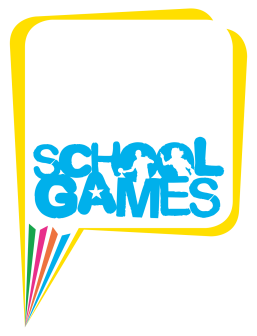 InformationDateThursday 23rd  January 2020 (Cup & Plate), and Thursday 27th February 2020 (Girls)EventPrimary Basketball Cup, Plate and Girls onlyEvent organiserAly Raw & Sara WranghamTime of event9.20am arrival for 9.35am start 12.00pm finish for Cup12.30pm arrival for a 12.45pm start 3.30pm finish for the Plate9.30am arrival for a 9.45am start 12.15pm finish for the girlsVenueEducation Village, Salter’s Lane South, Darlington DL1 2ASRegistration & dataSchools to sign in at reception and with AR and have data ready:Boys and SEND, Girls and SEND, BAME, pupil premium and any young leaders accompanying  the team and staff to have read Codes of ConductParentsNo parents allowedInstructions for parkingBuses to drop off & collect at school entrance No Parking will be available on site.Instructions for site teamAR will issue a register of schools & staff attending the week before the eventOutline details of events for accompanying members of staff. Year 5 only5-a-side. Open – so either single sex or mixed. Maximum squad size of 8. We will be playing the 50% play time rule in these eventsAny adult accompanying children to this event needs to bring:1.       a letter from their employer (template of requirements attached) to confirm that they have conducted safer recruitment 2.       Details of their DBS3.       A copy of photo ID4.       Record of reason/role of visitsPlease note we already have the Safer Recruitment letter for Heathfield, High Coniscliffe, Hurworth, Mount Pleasant, Mowden Schools, Red Hall, Reid Street, Skerne Park Academy, Springfield, St Augustine’s, St Bede’s, St Mary’s Cockerton, St Teresa’s, West Park Ac, WhinfieldWhere schools are entered for both Cup and Plate they must bring completely different teams comprising different players, No player is allowed to play in both competitionsThe Cup will involve competitive games; the Plate will be more developmental with some skills & challenges and games. The winners and runners-up from the Cup will progress through to represent Darlington at the Tees Valley finals on Tuesday 17th March 2020 12.30 until 4pm at Middlesbrough CollegeEquipment needed with you on the day:Register & data as aboveEmergency contact information for the childrenBasic First Aid kitInformation regarding those children who cannot be photographedChildren needPE kit – preferable all same colour would be helpfulWater bottle and snackIndoor (not muddy) shoes/trainersWelfare / First AidEmergency First Aid is available on siteNo changing rooms are available – please come ready changedSchools need to be aware of any children with a particular medical condition and let organiser knowToiletsToilets are available at Education Village. Please make arrangements to accompany children to the toiletVenueThanks go to the Education Village for hosting this event and providing staff and leaders. And to Darlington Storm for running the event